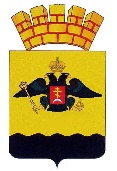 РЕШЕНИЕГОРОДСКОЙ ДУМЫ МУНИЦИПАЛЬНОГО ОБРАЗОВАНИЯ ГОРОД НОВОРОССИЙСК_________________     	                                                           №_____________ г. Новороссийск «Об утверждении Положения о погребении и похоронном деле на территории муниципального образования город Новороссийск»В соответствии Федеральным законом от 12 января 1996 года № 8-ФЗ «О погребении и похоронном деле», Законом Краснодарского края от 04 февраля 2004 года № 666-КЗ «О погребении и похоронном деле в Краснодарском крае», руководствуясь статьей 26 Устава муниципального образования город Новороссийск, городская Дума р е ш и л а:1. Утвердить Положение о погребении и похоронном деле на территории муниципального образования город Новороссийск в новой редакции.2. Решение Городской Думы муниципального образования город Новороссийск от 23 сентября 2014 года № 417 «Об утверждении Положения о погребении и похоронном деле на территории муниципального образования город Новороссийск», Решение Городской Думы муниципального образования город Новороссийск от 19 июня 2018 года № 304 «О внесении изменений в положение о погребении и похоронном деле в муниципальном образовании город Новороссийск, утвержденное решением Городской Думы муниципального образования город Новороссийск от 23 сентября 2014 года          № 417 «Об утверждении положения о погребении и похоронном деле в муниципальном образовании город Новороссийск», Решение Городской Думы муниципального образования город Новороссийск от 21 января 2020 года                № 511 «О внесении изменений в положение о погребении и похоронном деле в муниципальном образовании город Новороссийск» признать утратившими силу.3. Контроль за исполнением настоящего решения возложить на председателя постоянного комитета городской Думы по вопросам жилищно-коммунального хозяйства и градостроительной политики Конакиди И.Г. и заместителя Главы муниципального образования город Новороссийск Сычева П.А.4. Решение вступает в силу со дня его официального опубликования.Глава муниципального образования                    Председательгород Новороссийск                                               городской Думы________________ А.В. Кравченко                        _______________ А.В. ШаталовПОЛОЖЕНИЕО ПОГРЕБЕНИИ И ПОХОРОННОМ ДЕЛЕ НА ТЕРРИТОРИИМУНИЦИПАЛЬНОГО ОБРАЗОВАНИЯ ГОРОД НОВОРОССИЙСК1. Общие положения1.1. Настоящее Положение о погребении и похоронном деле на территории муниципального образования город Новороссийск (далее - Положение) разработано в соответствии с: Федеральным законом от 12 января 1996 года № 8-ФЗ «О погребении и похоронном деле»,Законом Краснодарского края от 4 февраля 2004 года № 666-КЗ «О погребении и похоронном деле в Краснодарском крае»,Указом Президента Российской Федерации от 29 июня 1996 года № 1001 «О гарантиях прав граждан на предоставление услуг по погребению умерших»,Санитарными правилами и нормами СанПиН 2.1.3684-21 «Санитарно-эпидемиологические требования к содержанию территорий городских и сельских поселений, к водным объектам, питьевой воде и питьевому водоснабжению, атмосферному воздуху, почвам, жилым помещениям, эксплуатации производственных, общественных помещений, организации и проведению санитарно-противоэпидемических (профилактических) мероприятий», утвержденными Постановлением Главного государственного санитарного врача Российской Федерации от 28 января 2021 года № 3,Уставом муниципального образования город Новороссийск и иными действующими нормативными правовыми актами Российской Федерации, Краснодарского края.1.2. Организация ритуальных услуг и содержания мест захоронений в муниципальном образовании город Новороссийск осуществляется органами местного самоуправления муниципального образования город Новороссийск в соответствии с действующим законодательством Российской Федерации и настоящим положением.1.3. Настоящее положение устанавливает требования к качеству услуг по погребению, порядок организации похоронного дела, а также правила содержания мест захоронения и является обязательным для физических, юридических лиц и индивидуальных предпринимателей, осуществляющих деятельность в сфере похоронного дела на территории муниципального образования город Новороссийск.2. Понятия и термины, применяемые в настоящем Положении2.1. Уполномоченный исполнительный орган в сфере погребения и похоронного дела - Управление городского хозяйства администрации муниципального образования город Новороссийск.2.2. Похоронное дело - самостоятельный вид деятельности, включающий в себя деятельность по оказанию ритуальных, юридических, производственных, обрядовых (кроме религиозных) и иных сопутствующих услуг, связанных с созданием и эксплуатацией объектов похоронного назначения, а также организацией и проведением похорон.2.3. Место погребения - отведенный в соответствии с этическими, санитарными и экологическими требованиями участок земли с сооружаемыми на нем кладбищами для захоронения тел (останков) умерших, стенами скорби для захоронения урн с прахом умерших (пеплом после сожжения тел (останков) умерших), крематориями для предания тел (останков) умерших огню, а также иными зданиями и сооружениями, предназначенными для осуществления погребения умерших.2.4. Место захоронения - часть пространства места погребения, предназначенная для захоронения останков или праха умерших или погибших, которая организуется в виде могил, склепов, мавзолеев, пантеонов, колумбарных ниш, специальных участков для развивания праха.2.5. Могила - углубление в земле для захоронения гроба или урн с прахом.2.6. Погребение - обрядовые действия по захоронению тела (останков) человека после его смерти в соответствии с обычаями и традициями, не противоречащими санитарным и иным требованиям, путем предания тела (останков) умершего (погибшего) земле (захоронение в могилу, склеп), огню (кремация с последующим захоронением урны с прахом), воде (захоронение в воду в порядке, определенном федеральным законодательством).2.7. Гарантированный перечень услуг по погребению - перечень услуг, предоставляемых на безвозмездной основе, гарантированный действующим законодательством Российской Федерации, оказываемых специализированной службой по вопросам похоронного дела.2.8. Книга регистрации захоронений (захоронений урн с прахом) - книга, в которой уполномоченный исполнительный орган в сфере погребения и похоронного дела регистрирует каждое захоронение, произведенное на территории кладбища, с указанием фамилии, имени, отчества захороненного, номера квартала (участка, сектора), могилы, даты захоронения, фамилии, имени, отчества, адреса лица, ответственного за захоронение. Книга регистрации захоронений (захоронений урн с прахом) является документом строгой отчетности и относится к делам с постоянным сроком хранения.2.9. Книга регистрации установки надмогильных сооружений (надгробий) - книга, в которой уполномоченный исполнительный орган в сфере погребения и похоронного дела регистрирует установку или замену надмогильных сооружений (надгробий). Книга регистрации установки надмогильных сооружений (надгробий) является документом строгой отчетности, относится к делам с постоянным сроком хранения.2.10. Надмогильное сооружение - архитектурно-скульптурное сооружение, содержащее мемориальную информацию, предназначенное для увековечивания памяти умерших или погибших и устанавливаемое на месте захоронения.2.11. Ритуальные услуги - результат непосредственного взаимодействия исполнителя похоронных и мемориальных услуг и потребителя, а также деятельности исполнителя по погребению останков, праха умерших или погибших, проведению похорон, оказанию мемориальных услуг, в том числе по содержанию мест захоронений.2.12. Потребитель ритуальной, мемориальной услуги - физическое или юридическое лицо, взявшее на себя обязанности по осуществлению погребения умершего или погибшего.2.13. Ритуальные организации - юридические лица и индивидуальные предприниматели, осуществляющие предпринимательскую деятельность без образования юридического лица, зарегистрированные в установленном законодательством Российской Федерации порядке, не имеющие статуса специализированной службы по вопросам похоронного дела, и которые вправе оказывать ритуальные и сопутствующие ритуальным услуги.2.14. Специализированная служба по вопросам похоронного дела - соответствующий хозяйствующий субъект, созданный органами местного самоуправления города Новороссийска, который наделен статусом специализированной службы по вопросам похоронного дела, на который в соответствии с федеральным законодательством возлагаются обязанности по осуществлению погребения умерших (погибших), в том числе по предоставлению гражданам гарантированного перечня услуг по погребению. 3. Организация похоронного дела3.1. Организация похоронного дела на территории муниципального образования город Новороссийск осуществляется органами местного самоуправления муниципального образования город Новороссийск в пределах их компетенции в соответствии с действующим законодательством Российской Федерации, Краснодарского края, муниципальными правовыми актами органов местного самоуправления муниципального образования город Новороссийск.3.2. Городская Дума муниципального образования город Новороссийск в пределах своих полномочий:3.2.1. Принимает решения о создании мест погребений и их переносу в случаях, предусмотренных законодательством Российской Федерации.3.2.2. Утверждает размер платы, взимаемой за резервирование места семейного (родового) захоронения, превышающего размер бесплатно предоставляемого места родственного захоронения.3.2.3. Иные полномочия, которые могут быть возложены на городскую Думу муниципального образования город Новороссийск действующим законодательством.3.3. Администрация муниципального образования город Новороссийск в пределах своих полномочий:3.3.1. Организует предоставление ритуальных услуг и определяет порядок содержания мест погребения и порядок деятельности кладбищ на территории муниципального образования город Новороссийск.3.3.2. Определяет порядок деятельности специализированных служб по вопросам похоронного дела.3.3.3. Устанавливает стоимость гарантированных услуг по погребению на территории муниципального образования город Новороссийск.3.3.4. Устанавливает перечень кладбищ на территории муниципального образования город Новороссийск, на которых предоставляются места под семейные (родовые), почетные захоронения.3.3.5. Осуществляет иные полномочия, установленные нормативными правовыми актами Краснодарского края и нормативными правовыми актами муниципального образования город Новороссийск.3.4. Уполномоченный исполнительный орган в сфере погребения и похоронного дела в пределах своих полномочий:3.4.1. Разрабатывают и реализуют мероприятия по формированию ценовой и тарифной политики в сфере погребения и похоронного дела; 3.4.2. Обеспечивают рациональное размещение объектов похоронного назначения на территории муниципального образования город Новороссийск в соответствии с градостроительными нормативами;3.4.3. Проводит инвентаризацию кладбищ (действующих и закрытых) в порядке, определенном настоящим Положением.3.4.4. Формирует и ведет реестр кладбищ, расположенных на территории муниципального образования город Новороссийск.3.4.5. Устанавливают порядок проведения инвентаризации мест захоронения на кладбищах (действующих, закрытых для свободных захоронений и закрытых) и организуют мероприятия по ее проведению;3.4.6. Разрабатывают и реализуют мероприятия по созданию новых, а также эксплуатации, реконструкции, ремонту, расширению, закрытию или переносу действующих кладбищ;3.4.7. Осуществляет мероприятия по принятию в муниципальную собственность бесхозяйных кладбищ, расположенных на территории муниципального образования город Новороссийск.3.4.8. Осуществляют контроль за использованием кладбищ и иных объектов похоронного назначения, находящихся в собственности муниципального образования г. Новороссийск, исключительно по целевому назначению;3.4.9. Организуют формирование и содержание архивного фонда документов по погребению умерших (погибших) и мест захоронения;3.4.10. Предоставляет места для захоронения на кладбищах на основании Заявления о предоставлении земельного участка для погребения умершего Приложение № 1), путем выдачи Разрешения на предоставление земельного участка для погребения умершего (Приложение № 2), оформленного руководителем Уполномоченного исполнительного органа в сфере погребения и похоронного дела,  а также принимает решение о предоставлении места для создания семейного (родового) захоронения, формирует и ведет реестр семейных (родовых) захоронений.3.5. Попечительский совет по вопросам похоронного дела и ритуального обслуживания населения муниципального образования город Новороссийск в пределах своих полномочий:3.5.1. Осуществляет общественный контроль за деятельностью в сфере похоронного дела на территории муниципального образования город Новороссийск.3.5.2. Вносит в установленном порядке в органы местного самоуправления предложения по разработке муниципальных нормативных правовых актов в сфере похоронного дела.3.5.3. Осуществляет иные полномочия, в пределах своей компетенции.3.6. Специализированные службы по вопросам похоронного дела осуществляют свою деятельность в целях реализации государственных гарантий по погребению в соответствии с действующим законодательством РФ и в пределах своих полномочий:3.6.1. На безвозмездной основе оказывают лицу, взявшему на себя обязанность осуществить погребение умершего (погибшего), услуги по погребению в соответствии с гарантированным перечнем услуг по погребению.3.6.2. Обеспечивают гарантии исполнения волеизъявления умерших по погребению в соответствии с действующим законодательством.3.6.3.	Обеспечивают в соответствии с федеральным законодательством и законодательством Краснодарского края формирование и сохранность архивного фонда документов по приему и исполнению заказов на услуги по погребению умерших (погибших).3.6.4. Несет ответственность за осуществление гарантий погребения, исполнение волеизъявления умершего о погребении, предоставление гарантированного Федеральным законом от 12 января 1996 года № 8-ФЗ «О погребении и похоронном деле» и Законом Краснодарского края от 4 февраля 2004 года № 666-КЗ «О погребении и похоронном деле в Краснодарском крае» перечня услуг по погребению, а также погребению умерших (погибших), не имеющих супруга, близких родственников, иных родственников или законного представителя умершего или при невозможности осуществить ими погребение, а также при отсутствии иных лиц, взявших на себя обязанность осуществить погребение, погребение умершего (погибшего) на дому, на улице или в ином месте после установления органами внутренних дел его личности, в том числе по предоставлению гражданам гарантированного перечня услуг по погребению.3.6.5. Обязана проводить бесплатные консультации граждан по всем вопросам, связанным с ритуальным обслуживанием населения муниципального образования город Новороссийск.3.7. Отказ специализированной службы по вопросам похоронного дела в оказании услуг по погребению на безвозмездной основе не допускается.3.8. Контроль за деятельностью специализированной службы по вопросам похоронного дела осуществляется в соответствии с требованиями действующего законодательства Российской Федерации.3.9. Специализированные службы по вопросам похоронного дела реализуют свои полномочия и осуществляют свою деятельность в порядке, установленном законодательством Российской Федерации, Краснодарского края и муниципальными актами органов местного самоуправления муниципального образования город Новороссийск.3.10. Услуги по погребению могут оказываться иными хозяйствующими субъектами, с учетом соблюдения требований Федерального закона от 26.07.2006 №135-ФЗ «О защите конкуренции».Хозяйствующие субъекты, оказывающие услуги по погребению, должны располагать современной материально-технической базой, обеспечивающей надлежащее оказание ритуальных услуг на территории муниципального образования город Новороссийск.4. Требования к качеству ритуальных услуг4.1. На территории муниципального образования город Новороссийск в соответствии с федеральным законодательством каждому человеку после его смерти гарантируются погребение с учетом его волеизъявления, предоставление бесплатно участка земли для погребения тела (останков) или праха.4.2. Исполнение волеизъявления умершего (погибшего) о погребении его тела (останков) или праха на указанном им месте погребения, рядом с ранее умершими гарантируется при наличии на указанном месте погребения свободного участка земли или могилы ранее умершего (погибшего) близкого родственника либо ранее умершего (погибшего) супруга. В иных случаях возможность исполнения волеизъявления умершего (погибшего) о погребении его тела (останков) или праха на указанном им месте погребения определяется специализированной службой по вопросам похоронного дела с учетом места смерти, наличия на указанном им месте погребения свободного участка земли, а также с учетом заслуг умершего (погибшего) перед обществом и государством.4.3. Исполнение волеизъявления умершего (погибшего) о погребении его тела (останков) или праха на указанном им месте погребения в случае его смерти в ином населенном пункте гарантируется в части содействия лицу, взявшему на себя обязанность осуществить погребение умершего (погибшего) и оплатить связанные с погребением расходы, в получении в установленные федеральным законодательством сроки справки (свидетельства) о смерти, разрешения на перевозку тела (останков) умершего (погибшего), а также проездных документов. Указанное содействие обязаны оказывать органы местного самоуправления муниципального образования город Новороссийск, а также иные юридические лица, оказывающие по роду своей деятельности необходимые для таких случаев услуги.4.4. Супругу, близким родственникам, иным родственникам, законному представителю или иному лицу, взявшему на себя обязанность осуществить погребение умершего, предоставляется единый гарантированный перечень услуг по погребению на безвозмездной основе, включающий в себя:- оформление документов, необходимых для погребения;- предоставление и доставку гроба с обивкой и других предметов, необходимых для погребения;- перевозку тела (останков) умершего (погибшего) на кладбище (в крематорий);- погребение умершего (погибшего) (копка могилы, захоронение в могилу, склеп или кремация с последующей выдачей урны с прахом умершего (погибшего) и захоронением ее на кладбище или в нише стены скорби);- предоставление и установка похоронного регистрационного знака с надписью (фамилия, имя, отчество погребенного, даты его рождения и смерти).4.5. Качество услуг, предоставляемых согласно гарантированному перечню услуг по погребению, оказываемых супругу, близким родственникам, иным родственникам, законному представителю или иному лицу, взявшему на себя обязанность осуществить погребение умершего, специализированной службой по вопросам похоронного дела на безвозмездной основе, должно соответствовать следующим требованиям:4.5.1. Оформление документов, необходимых для погребения, в течение суток с даты обращения в специализированную службу по вопросам похоронного дела.4.5.2. Осуществление приема заказа на организацию и проведение похорон, включающее: уточнение местонахождения тела умершего, роста, веса покойного, оформление заказа на услуги автокатафалка.4.5.3. Предоставление стандартного, строганного из материалов толщиной 25 - 32 мм гроба, обитого снаружи и внутри тканью х/б с подушкой из стружки.4.5.4. Получение гроба и похоронных принадлежностей на складе, их погрузка в автомашину и доставка, погрузка гроба с телом (останками) умершего в автокатафалк и перевозка к месту захоронения.4.5.5. Устройство могилы, включающее: разметку места захоронения для рытья могилы вручную и (или) посредством технических средств, расчистку места захоронения от снега в зимнее время, копку могилы, засыпку могилы грунтом, устройство надмогильного холма, установку надгробного ритуального регистрационного знака.4.6. Погребение, включающее: вынос гроба из автокатафалка и доставка его до места захоронения, закрытие крышки гроба и опускание гроба в могилу.4.7. Установка ритуального регистрационного знака (инвентарной таблички) с указанием Ф.И.О. погребенного, дат его рождения и смерти, а также номера участка, на котором произведено погребение.4.8. Качество услуг, предоставляемых специализированной службой по вопросам похоронного дела при отсутствии супруга, близких родственников, иных родственников либо законного представителя умершего (погибшего) или при невозможности осуществить ими погребение, а также при отсутствии иных лиц, взявших на себя обязанность осуществить погребение, погребение умершего (погибшего) на дому, на улице или в ином месте после установления органами внутренних дел его личности, должно соответствовать следующим требованиям:4.8.1. Оформление документов, необходимых для погребения, в течение суток с момента обращения в специализированную службу по вопросам похоронного дела.4.8.2. Предоставление стандартного, строганного из материалов толщиной 25 - 32 мм гроба.4.8.3. Устройство могилы, включающее: разметку места захоронения для рытья могилы вручную и (или) посредством технических средств, расчистку места захоронения от снега в зимнее время, копку могилы, засыпку могилы грунтом, устройство надмогильного холма, установку надгробного ритуального регистрационного знака.4.8.4. Погребение, включающее: вынос гроба из автокатафалка и доставка его до места захоронения, закрытие крышки гроба и опускание гроба в могилу.4.8.5. Установка ритуального регистрационного знака (инвентарной таблички) с указанием Ф.И.О. погребенного, года его рождения (в случае, если эти данные установлены) и года смерти.4.9. Оплата стоимости услуг, предоставляемых сверх гарантированного перечня услуг по погребению, производится за счет средств супруга, близких родственников, иных родственников, законного представителя умершего или иного лица, взявшего на себя обязанность осуществить погребение умершего.4.10. В случае, если погребение осуществлялось за счет средств лица, взявшего на себя обязанность осуществить погребение, ему выплачивается социальное пособие на погребение в соответствии с федеральным законодательством и законодательством Краснодарского края.4.11. Гражданам, получившим предусмотренные пунктом 4.4. услуги, социальное пособие на погребение, предусмотренное действующим законодательством Российской Федерации и законодательством Краснодарского края, не выплачивается.4.12. Информация о выплате социального пособия на погребение размещается в Единой государственной информационной системе социального обеспечения. Размещение и получение указанной информации в Единой государственной информационной системе социального обеспечения осуществляются в соответствии с Федеральным законом от 17 июля 1999 года № 178-ФЗ «О государственной социальной помощи».4.13. Оказание услуг согласно гарантированному перечню услуг по погребению осуществляется специализированными службами по вопросам похоронного дела муниципального образования город Новороссийск при представлении лицом, взявшим на себя обязанность осуществить погребение, следующих документов:- заявления в произвольной форме об оказании гарантированного перечня услуг по погребению на безвозмездной основе;- медицинского свидетельства о смерти и паспорта умершего (погибшего), при погребении несовершеннолетних, умерших в возрасте до 14 лет, - свидетельства о рождении (кроме случаев погребения мертворожденных детей по истечении 154 дней беременности) или копии самостоятельно оформленного в органах ЗАГСа свидетельства о смерти.5. Предоставление земельного участка под захоронение5.1. Предоставление земельных участков под захоронение производится на основании Заявления о предоставлении земельного участка для погребения умершего, путем выдачи уполномоченным исполнительным органом в сфере погребения и похоронного дела Разрешения о предоставлении земельного участка для погребения умершего. Полученное Разрешение является основанием для осуществления работ по подготовке места погребения умершего. По факту погребения умершего уполномоченным исполнительным органом в сфере погребения и похоронного дела выдается Удостоверение о захоронении (далее - Удостоверение). Форма Удостоверения устанавливается в соответствии с Приложением 3 к настоящему Положению.5.2. Удостоверение о захоронении - документ, отражающий данные о захоронении, кладбище, секторе, ряде, месте, данные о захороненном лице и о лице, производившем захоронение, наличие оградки, надгробия, удостоверенное печатью уполномоченного исполнительного органа в сфере погребения и похоронного дела, выдается лицу, осуществляющему организацию погребения. Удостоверение о захоронении, регистрируется в Журнале регистраций удостоверений о захоронении (Приложение №4). При получении Удостоверения о захоронении, заявитель ставит подпись в Журнале выдачи удостоверений.5.3.	Принятие заказов на погребение производится специализированной службой по вопросам похоронного дела по заявкам супруга, близких родственников (дети, родители, усыновленные, усыновители, родные братья и родные сестры, внуки, дедушки, бабушки), иных родственников либо законных представителей умершего, а при отсутствии таковых - иных лиц, взявших на себя обязанность осуществить погребение умершего.5.4. При оформлении документов для погребения с заказчиком устанавливаются дата и время погребения, а также определяется возможность производства погребения на конкретном участке кладбища, после чего делается отметка о планируемом захоронении на разбивочном чертеже квартала кладбища.5.5. 	Определение земельного участка для погребения умершего осуществляется уполномоченным исполнительным органом в сфере погребения и похоронного дела с учетом исполнения волеизъявления умершего о погребении его тела (останков) или праха на указанном им месте погребения или рядом с ранее умершими близкими родственниками или супругом (супругой). Исполнение волеизъявления умершего гарантируется при наличии на указанном месте погребения свободного участка земли или свободного места на месте погребения ранее умершего близкого родственника либо ранее умершего супруга (супруги), в соответствии с установленной планировкой кладбища. Погребение тела (останков) умершего (погибшего) на свободное место кладбища муниципального образования город Новороссийск производится при наличии у заказчика, оформляющего погребение:5.5.1. Заявления.5.5.2. Разрешения о предоставлении земельного участка для погребения умершего.5.5.2. Медицинского свидетельства о смерти и паспорта умершего (погибшего), при погребении несовершеннолетних, умерших в возрасте до 14 лет, - свидетельства о рождении (кроме случаев погребения мертворожденных детей по истечении 154 дней беременности) или копии самостоятельно оформленного в органах ЗАГСа свидетельства о смерти.5.5.3. Копии документа, удостоверяющего личность лица, осуществляющего организацию погребения, либо доверенности, если обязанность по организации похорон взяло на себя юридическое лицо.5.6.	При предоставлении места почетного захоронения уполномоченным исполнительным органом в сфере погребения и похоронного дела выдается свидетельство о регистрации почетного захоронения. Форма свидетельства о почетном захоронении соответствует форме свидетельства о регистрации захоронения, установленного в соответствии с приложением 1 к настоящему Положению. Непосредственно в свидетельстве делается советующая отметка, путем подчеркивая соответствующего вида захоронения.5.7. При предоставлении места воинского захоронения уполномоченным исполнительным органом в сфере погребения и похоронного дела выдается свидетельство о регистрации воинского захоронения в порядке, аналогичном, указанном в пункте 5.5 настоящего Положения.5.8. Предоставление земельных участков под родственное захоронение производится путем выдачи свидетельства о регистрации родственного захоронения в форме Удостоверения о родственном захоронении. Форма Удостоверения о родственном захоронении соответствует форме Удостоверения о захоронении и содержит графы, отражающие данные о произведенном захоронении на свободном месте родственного участка.5.8.1. Родственные захоронения - места захоронения, предоставляемые бесплатно на территории общественных, вероисповедальных кладбищ для погребения умершего таким образом, чтобы гарантировать погребение на этом же месте захоронения супруга или близкого родственника, умершего (погибшего).5.8.2. Места родственных захоронений предоставляются непосредственно при погребении умершего, то есть в день обращения в уполномоченный исполнительный орган в сфере погребения и похоронного дела с заявлением о предоставлении места родственного захоронения.5.9. На территории общественных кладбищ в целях увековечения памяти умерших (погибших) граждан, имеющих заслуги перед муниципальным образованием город Новороссийск, могут быть предусмотрены обособленные земельные участки (зоны) почетных захоронений на основании решения органа местнго самоуправления города Новороссийска.5.9.1. На почетных захоронениях на территории общественных кладбищ муниципального образования город Новороссийск могут быть погребены граждане, которым в установленном порядке присвоен статус почетного гражданина города Новороссийска; граждане, имеющие заслуги перед Российской Федерацией, Краснодарским краем, муниципальным образованием город Новороссийск и при отсутствии иного волеизъявления умершего либо волеизъявления его супруга, близких родственников, иных родственников или законного представителя умершего.5.9.2. При погребении на месте почетного захоронения в уполномоченный исполнительный орган в сфере погребения и похоронного дела представляются:5.9.2.1. заявление лица, взявшего на себя обязанность осуществить погребение, о захоронении умершего (погибшего) на месте почетного захоронения;5.9.2.2. ходатайство на имя главы города от супруга, близкого родственника, иных родственников, законного представителя умершего (погибшего) или иного лица, взявшего на себя обязанность осуществить погребение умершего (погибшего);5.9.2.3. копии документов, подтверждающих принадлежность умершего (погибшего) к категории лиц, погребение которых может быть осуществлено на месте почетного захоронения;5.9.2.4. копия паспорта или иного документа, удостоверяющего личность лица, взявшего на себя обязанность осуществить погребение на месте почетного захоронения;5.9.2.5. копия медицинского свидетельства о смерти умершего (погибшего), тело которого подлежит захоронению на месте почетного захоронения, или копия свидетельства о смерти, выданного органами ЗАГС;5.9.2.6. копия справки о кремации при захоронении урн с прахом после кремации.Копии документов представляются одновременно с оригиналами, которые после сверки с копиями возвращаются заявителю.Не допускается требовать с заявителя представления документов, не предусмотренных настоящим пунктом.5.9.3. На месте почетного захоронения предусматривается подзахоронение умершего (погибшего) супруга (супруги) в могилу ранее умершего его супруга (супруги), состоящего (состоящей) на момент смерти с ним в зарегистрированном браке.При погребении путем подзахоронения на месте почетного захоронения в уполномоченный исполнительный орган в сфере погребения и похоронного дела кроме документов, указанных в подпунктах 5.8.2.1, 5.8.2.4 – 5.8.2.6, представляются:- свидетельство о регистрации почетного захоронения;- письменное согласие лица, на которое зарегистрировано почетное захоронение (в случае, если лицо, взявшее на себя обязанность осуществить погребение, не является лицом, на которое зарегистрировано данное почетное захоронение), на подзахоронение на месте почетного захоронения;- копии документов, подтверждающих, что погребенный на месте почетного захоронения был на момент своей смерти супругом (супругой) умершего (погибшего), тело которого подлежит подзахоронению.Копии документов представляются одновременно с представлением оригиналов, которые после сверки с копиями возвращаются заявителю.Не допускается требовать с заявителя представления документов, не предусмотренных настоящим пунктом.5.10. Предоставление мест для создания семейных (родовых) захоронений:5.10.1. Главой муниципального образования город Новороссийск утверждается перечень кладбищ на территории муниципального образования город Новороссийск, на которых предоставляются места для создания семейных (родовых) захоронений в соответствии с зонированием кладбища. Площадь зоны семейных (родовых) захоронений на территории общественного кладбища в соответствии с его зонированием не должна превышать одной трети общей площади зоны захоронения кладбища.5.10.2. Уполномоченный исполнительный орган в сфере погребения и похоронного дела формирует и ведет реестр семейных (родовых) захоронений.5.10.3. Реестр семейных (родовых) захоронений представляет собой совокупность записей, содержащих сведения о резервировании участков земли на общественных кладбищах для создания семейных (родовых) захоронений. Форма реестра семейных (родовых) захоронений установлена в соответствии с приложением N 3 к настоящему Положению.5.10.4. Ведение реестра осуществляется уполномоченным исполнительным органом в сфере погребения и похоронного дела путем внесения записей о резервировании (закреплении) участков земли на общественных кладбищах для создания семейных (родовых) захоронений, а также путем внесения в записи реестра соответствующих изменений.5.10.5. Внесение записей в реестр осуществляется не позднее трех дней со дня принятия решения о резервировании и внесения платежа за резервирование места для семейного (родового) захоронения.5.10.6. В реестре, при регистрации земельного участка, зарезервированного под семейное (родовое) захоронение, указываются: регистрационный номер, наименование кладбища, на территории которого оно зарезервировано, размер и место расположения участка, фамилия, имя и отчество лица, за которым зарегистрировано семейное захоронение, дата внесения в реестр учетной записи, номер удостоверения о семейном (родовом) захоронении, дата выдачи удостоверения.5.10.7. Размер платы, взимаемой за резервирование места семейного (родового) захоронения, превышающего размер бесплатно предоставляемого места родственного захоронения, утверждается решением Городской Думы муниципального образования город Новороссийск.Плата за резервирование места под будущие захоронения является единовременной и осуществляется в установленном порядке через кредитные организации.6. Размер земельных участков под захоронение6.1. Размер земельных участков под захоронение устанавливается в соответствии со следующими нормами:6.1.1. Одиночное захоронение - площадью 5 кв. м.6.1.2. Родственное захоронение - площадью 5 кв. м.6.1.3. Семейное (родовое) захоронение, склеп - площадью, не превышающей 20 кв. м.6.1.4. Почетное захоронение - площадью 6 кв. м.6.2. Отвод земли под захоронение на кладбищах, открытых для захоронения, производится на свободной территории в последовательном порядке по действующей нумерации подготовленных могил.6.3. Расстояния между соседними могилами должны быть не менее 1 м по длинным сторонам и не менее 0,5 м по коротким.6.4. Ограждение могил не должно выступать за границы земельного участка под захоронение и разрешается в следующих размерах:6.4.1. 1,3 x 2,2 x 0,5 м на одно захоронение.6.4.2. 2,3 x 2,2 x 0,5 м на два захоронения.6.4.3. 3,3 x 2,2 x 0,5 м на три захоронения.Раздел 7. Регистрация (перерегистрация) захоронений7.1. Каждое захоронение, произведенное на территории кладбища, регистрируется в книге регистрации захоронений. Запись о регистрации захоронения вносится в Удостоверение о захоронении (паспорт семейного (родового) захоронения).7.2. Форма книги регистрации захоронений установлена приложением             № 5 к настоящему Положению.7.3. Книги регистрации захоронений являются документами строгой отчетности и относятся к делам с постоянным сроком хранения.7.4. Порядок ведения книг регистрации захоронений.Каждое захоронение, произведенное на территории кладбища, регистрируется ответственным лицом за ведение книг регистрации, назначенным муниципальным правовым актом Администрации муниципального образования город Новороссийск из числа работников Уполномоченного исполнительного органа в сфере погребения и похоронного дела (далее лицо, ответственное за ведение книг регистрации), в книге регистрации захоронений (далее – Книга).Лица, ответственные за ведение книг регистрации, несут персональную ответственность за ведение и сохранность Книг, а также за их передачу на постоянное хранение в муниципальный архив.Книга ведется по форме, установленной приложением № 5 к настоящему Положению.Книга должна быть пронумерована, прошнурована, скреплена подписью руководителя Управления городского хозяйства администрации муниципального образования город Новороссийск и печатью.Книги являются документами строгой отчетности и относятся к делам с постоянным сроком хранения.На каждое кладбище ведется отдельная книга со своим номенклатурным номером.Книга имеет титульный лист, на котором указываются слова «Книга регистрации захоронений», номенклатурный номер книги, наименование уполномоченного органа местного самоуправления в сфере погребения и похоронного дела, осуществляющего регистрацию захоронений умерших в регистрационной книге, наименование населенного пункта, название кладбища.Внесение записи в Книгу производится в день захоронения умершего (урны с прахом).Книга заполняется от руки шариковой ручкой.В Книге не должно быть помарок и подчисток. Если при записи допущены неточности, лицо, ответственное за ведение книги регистрации, ставит отметку, содержащую слово «исправленному верить», дату, личную подпись.Книги, законченные делопроизводством, сдаются в муниципальный архив.Лица, ответственные за ведение книг регистрации, обязаны по запросам государственных органов и граждан, в соответствии с их полномочиями, установленными законодательством, представлять сведения, содержащиеся в Книге.7.5. Хранение Книг.Упорядоченные книги хранятся лицами, ответственными за ведение книг регистрации, в запирающихся шкафах, предохраняющих документы от пыли и воздействия солнечного света, или в специально отведенных для этой цели помещениях, отвечающих архивным требованиям сохранности документов.Не допускается хранение документов в ветхих, сырых, неотапливаемых, не отвечающих санитарно-гигиеническим требованиям помещениях, а также помещениях зданий, занятых службами общественного питания, пищевыми складами и организациями, хранящими агрессивные и пожароопасные вещества или применяющими опасные и химические технологии.Уничтожение Книг запрещается.Законченные делопроизводством Книги, передаются лицами, ответственными за ведение книг регистрации, на постоянное хранение в муниципальный архив в упорядоченном состоянии.7.6. Перерегистрация свидетельств о регистрации захоронения:7.6.1. Перерегистрация захоронений на других лиц носит заявительный характер и осуществляется в день обращения на основании заявления с указанием причин перерегистрации. 7.6.2.	При перерегистрации свидетельств о регистрации захоронения на иных лиц (родственников, близких родственников) уполномоченным исполнительным органом в сфере погребения и похоронного дела вносятся соответствующие изменения в книгу регистрации захоронений в соответствующую графу, в удостоверение (свидетельство) о захоронении.8. Правила содержания мест погребения8.1. Правила содержания мест погребения устанавливаются в соответствии с действующими санитарно-эпидемиологическими правилами и нормативами.8.2. На территории мест погребения должны быть предусмотрены: стенд с планом места захоронения; указатели расположения зданий и сооружений, общественных туалетов; зона зеленых насаждений; стоянки автокатафалков и автотранспорта; урны для сбора мусора; площадки для мусоросборников, которые должны быть ограждены и иметь твердое покрытие (асфальтирование, бетонирование), с подъездами к ним; общественные туалеты; скамейки, площадки для отдыха; наружное освещение; поливочные емкости или поливочный водопровод.8.3. Деятельность по содержанию мест погребения должна обеспечивать:8.3.1. Постоянное благоустройство территорий мест погребения.8.3.2. Содержание в исправном состоянии зданий, инженерного оборудования территорий мест погребения, их оград, дорог, площадок, а также их своевременный ремонт.8.3.3. Функционирование общественных туалетов, освещения, систематическую уборку дорожек общего пользования, проходов и других участков хозяйственного назначения и своевременный вывоз мусора с территорий мест погребений.8.3.4. Осуществление ухода за зелеными насаждениями на территории мест погребения, их полив и обновление.8.3.5. Содержание в надлежащем порядке могил, братских могил, памятников.8.3.6. Содержание неблагоустроенных (брошенных) могил.8.3.7. Соблюдение правил пожарной безопасности.8.3.8. Соблюдение установленных требований к санитарному состоянию территорий мест погребения.8.4. Для содержания мест погребений заключаются муниципальные контракты на конкурсной основе на выполнение следующих работ:8.4.1. Поддержание санитарного порядка, в том числе покос травы; сбор случайного мусора с упаковкой в мешки и доставка его в установленное место; погрузка мусора вручную с зачисткой площадок для мусора; организация вывоза мусора; завоз воды для хозяйственных нужд места погребения; перевозка воды; посев газонов; содержание туалетов в надлежащем санитарном состоянии.8.4.2. Обустройство и ремонт дорог на территории мест погребений.8.4.3. Уход за зелеными насаждениями, их полив и обновление.8.4.4. Ремонт зданий и сооружений, расположенных на территории мест погребения, инженерного оборудования, оград.8.4.5. Для содержания мест погребений могут выполнять другие работы в рамках соответствующих муниципальных контрактов.8.5. Лица, на которых зарегистрированы места захоронений, своими силами:8.5.1. Содержат надмогильные сооружения и зеленые насаждения (памятник, цоколь, цветник, ограду, необходимые сведения о захоронениях) в надлежащем состоянии собственными силами либо с привлечением хозяйствующего субъекта, оказывающего данные ритуальные услуги на договорной основе;8.5.2. Осуществляют уход за могилой собственными силами либо с привлечением хозяйствующего субъекта, оказывающего данные ритуальные услуги на договорной основе;8.5.3. Своевременно производят поправку надмогильных холмов, расчистку проходов у могил собственными силами либо с привлечением хозяйствующего субъекта, оказывающего данные ритуальные услуги на договорной основе;8.5.4. Осуществляют ремонт надмогильных сооружений и их оград собственными силами либо с привлечением хозяйствующего субъекта, оказывающего данные ритуальные услуги на договорной основе;8.5.5. Соблюдают чистоту и порядок на территории места захоронения, осуществляют вынос мусора в специально отведенные места (контейнеры).8.6. Осквернение и уничтожение мест погребения влекут ответственность, предусмотренную действующим законодательством Российской Федерации.8.7. Самовольное погребение в не отведенных для этого местах не допускается. К лицам, совершившим такие действия, применяются меры ответственности, установленные действующим законодательством Российской Федерации.9. Порядок деятельности кладбищ9.1. Кладбища города открыты для посещения ежедневно с мая по сентябрь с 08.00 до 20.00, с октября по апрель с 8.00 по 17.00.9.2. Захоронения осуществляются с 9.00 до 16.00 с понедельника по субботу включительно.9.3. Работы по оказанию ритуальных услуг на территории кладбищ, в том числе по устройству могил и установке надгробных сооружений, осуществляются с 8:00 до 17:00.9.4. На территории кладбища посетители должны соблюдать общественный порядок и тишину.9.5. На территории кладбища посетители имеют право:9.5.1. Устанавливать памятники и другие надмогильные сооружения в соответствии с образцами оформления участка захоронения, с письменного уведомления уполномоченного исполнительного органа в сфере погребения и похоронного дела и регистрации памятника в книге регистрации надмогильных сооружений в порядке, определенном постановлением администрации муниципального образования город Новороссийск.9.5.2. Сажать цветы на могильном участке.9.5.3. Сажать деревья в соответствии с проектом озеленения кладбища по согласованию с администрацией кладбища.9.5.4. Посетители - инвалиды могут пользоваться легковым транспортом для проезда по территории кладбища.9.6. На территории кладбища посетителям запрещается:9.6.1. Осквернять, уничтожать, разрушать надмогильные сооружения, оборудование кладбища и засорять территорию.9.6.2. Производить раскопку грунта, оставлять запасы строительных и других материалов.9.6.3. Ездить на велосипедах, мопедах, мотороллерах, мотоциклах.9.6.4. Распивать спиртные напитки и находиться в нетрезвом состоянии.9.6.5. Ломать зеленые насаждения, рвать цветы.9.6.6. Выгуливать собак, пасти домашних животных, ловить птиц.9.6.7. Находиться на территории кладбища после его закрытия.9.7. Торговля цветами, ритуальными принадлежностями и материалами по благоустройству могил осуществляется исключительно в установленных торговых местах.9.8. Въезд на территорию кладбища, а также передвижение по территории кладбища на автотранспорте запрещены, за исключением случаев, предусмотренных п. 9.5.4, 9.9, 9.10 настоящего Положения.9.9. Автокатафалк, а также сопровождающий его транспорт, образующий похоронную процессию, имеет право проезда на территорию кладбища, при наличии Разрешения по форме согласно Приложению № 2, но не более 2 автомобилей.9.10. Транспорт, обслуживающий похоронную процессию по захоронению военнослужащих и других лиц, согласно Постановлению Правительства РФ от 6 мая 1994 года № 460, а также по установке им надгробных памятников и/или транспорт, необходимый для перемещения крупногабаритных материалов для благоустройства могил, имеет право беспрепятственного проезда на территорию кладбища. Проезд автотранспорта на территорию общественного кладбища для доставки надмогильных сооружений к местам их установки (замены) допускается только при наличии уведомления на установку надмогильного сооружения.9.11. За нарушение правил, установленных для посещения кладбищ, а также в случае совершения противоправных действий виновные лица могут быть привлечены к имущественной, административной и уголовной ответственности в соответствии с действующим законодательством РФ.9.12. Порядок и правила посещения общественных кладбищ вывешиваются на видных местах (местах входа/выхода на территорию кладбища). 10. Порядок проведения инвентаризации мест захоронения на кладбищах10.1. Объектами инвентаризации являются все захоронения, произведенные на территории общественных кладбищ муниципального образования город Новороссийск (действующих и закрытых).10.2. Инвентаризация осуществляется с целью:10.2.1. Учета всех мест захоронений (могил).10.2.2. Выявления мест захоронений (могил) без регистрационных номеров и данных о захороненных.10.2.3. Определения состояния захоронений (могил), надгробных сооружений, ограждений.10.3. Инвентаризация мест захоронений проводится уполномоченным органом местного самоуправления в сфере погребения и похоронного дела не реже одного раза в пять лет.10.4. Первичная инвентаризация мест захоронений включает в себя осмотр места захоронения (могил), составление журнала инвентаризации. Форма журнала инвентаризации мест захоронений установлена приложением № 7 к настоящему Положению.10.5. Последующие инвентаризации мест захоронений включают в себя осмотр места захоронения (могил), составление журнала инвентаризации, сопоставление данных проводимой инвентаризации с данными предыдущей инвентаризации. При выявлении изменений данных предыдущей инвентаризации в журнале инвентаризации в колонке «Примечание» делается соответствующая отметка.10.6. Результаты инвентаризации захоронений оформляются актом о результатах инвентаризации.11. Ответственность 11.1. Все хозяйствующие субъекты, оказывающие на территории муниципального образования город Новороссийск ритуальные услуги, а также осуществляющие действия, связанные с погребением умерших (погибших), должны обеспечить высокое качество предоставляемых услуг и производимых работ и соблюдать требования, установленные действующим законодательством Российской Федерации и муниципальными правовыми актами муниципального образования город Новороссийск. 11.2. Качество ритуальных услуг и предметов похоронного ритуала, предоставляемых специализированными службами по вопросам похоронного дела, иными юридическими лицами и индивидуальными предпринимателями, оказывающими ритуальные услуги, должно соответствовать действующим санитарным нормам и правилам, техническим условиям и другим нормативным правовым актам, которые в соответствии с законодательством Российской Федерации устанавливают обязательные требования к услугам и продукции в сфере оказания ритуальных услуг.11.3. Хозяйствующие субъекты, а также иные лица за действия (бездействие), связанные с предоставлением ритуальных услуг и погребением, повлекшие нарушение действующего законодательства Российской Федерации, законных прав и интересов граждан и юридических лиц, несут ответственность в соответствии с действующим законодательством Российской Федерации.11.4. Специализированная служба по вопросам похоронного дела несет ответственность за качество предоставляемых ритуальных услуг, за непредоставление государственных гарантий при погребении, неисполнение волеизъявления, умершего о погребении, непредоставление гарантированного перечня услуг по погребению на безвозмездной основе.11.5. Лица, осуществившие погребение (перезахоронение) умершего без оформления или без надлежаще оформленных документов, необходимых для погребения (перезахоронения), несут ответственность (административную, уголовную) в соответствии с действующим законодательством Российской Федерации.Начальник управлениягородского хозяйства                                                                       А.В. ПавловскийПриложение № 1 к Положению о погребении и                                                                     похоронном деле на территории                                                                              муниципального образования                                                                город Новороссийск,                                                                         утвержденному решением                                                       городской Думы                                                                              муниципального образования                                                              город Новороссийск                                                                       от _____________ № ____ФОРМА ЗАЯВЛЕНИЯ О ПРЕДОСТАВЛЕНИИ ЗЕМЕЛЬНОГО УЧАСТКА ДЛЯ ПОГРЕБЕНИЯ УМЕРШЕГОЗАЯВЛЕНИЕ Прошу предоставить земельный участок/выдать разрешение для погребения умершего с последующей выдачей удостоверения для захоронения (урна с прахом, гроб с телом)_______________________________________________________________                                                                 (фамилия, имя, отчество)_______________________________________________________________                                                                                                   (свидетельство о смерти)______________________________________________________________                                                            (свидетельство о смерти ранее захороненного родственника, секция № )Сведения, указанные в заявлении о родственных отношениях подтверждаю.Об ответственности, предусмотренной законодательством Российской Федерации о предоставлении недостоверных сведений, предупрежден.Приложение: 1._________________________________ на ___ л. в ___ экз.                                    Настоящим заявлением я своей волей и в своем интересе подтверждаю согласие на обработку моих персональных данным в Управлении городского хозяйства администрации муниципального образования город Новороссийск в соответствии с пунктом 2 статьи 6 и пунктом 2 статьи 9 Федерального закона от 27.07.2006 № 152-ФЗ «О персональных данных».________________________           (подпись)                                                                        (фамилия, имя, отчество)                (дата) Отметка сотрудника Управления городского хозяйства администрации муниципального образования город Новороссийск _______________________________________                                                      (подпись)                                                                        (фамилия, имя, отчество)                                                    (место печати)Начальник управлениягородского хозяйства                                                                      А.В. ПавловскийПриложение № 2 к Положению о погребении и                                                                     похоронном деле на территории                                                                              муниципального образования                                                                город Новороссийск,                                                                         утвержденному решением                                                       городской Думы                                                                              муниципального образования                                                              город Новороссийск                                                                       от _____________ № ____ФОРМА РАЗРЕШЕНИЯ О ПРЕДОСТАВЛЕНИИ ЗЕМЕЛЬНОГО УЧАСТКА ДЛЯ ПОГРЕБЕНИЯ УМЕРШЕГОНастоящим Управление городского хозяйства администрации муниципального образования город Новороссийск разрешает предоставление земельного участка для погребения (гроб с телом, урна с прахом)___________________________________________________________________,                      (фамилия, имя, отчество)умершего «___» _____________ 20__ г., свидетельство о смерти № ____________ от «___» _____________ 20__ г., выдано ЗАГС ______________________________ на ___________________________________ кладбище _________________________________, где ранее захоронен ___________________________________________________________________ (фамилия, имя, отчество ранее захороненного, родство) __________________________________________ в секции № __________________. Настоящее разрешение выдано _______________________________________ (фамилия, имя, отчество) паспорт _________________ № _____________ выдан ___________________________ __________________________________________ «___» _______________________ г. по доверенности № _________ от _________ на имя __________________________, (фамилия, имя, отчество) являющегося представителем организации ____________________________________ (наименование) на основании заявления № ___________ от ________________. Отметка начальника Управления городского хозяйства администрации муниципального образования город Новороссийск _______________________________________                                                      (подпись)                                                                        (фамилия, имя, отчество)                                                    (место печати)Начальник управлениягородского хозяйства                                                                       А.В. ПавловскийПриложение № 3 к Положению о погребении и                                                                     похоронном деле на территории                                                                              муниципального образования                                                                город Новороссийск,                                                                         утвержденному решением                                                       городской Думы                                                                              муниципального образования                                                              город Новороссийск                                                                       от _____________ № ____              Удостоверение о захоронении                  N ______________      *(воинское, почетное, семейное)                                                                   Захоронение на свободном месте родственного участка                                                                   "_____" ____________________________________________ 20_____ г.выдано гр-ну(ке) ______________________________________________    ум. __________________________________________________________________________________________________________________________    _______________________________________________________________прожив. по адресу _____________________________________________    Надгробие ____________________________________________________________________________________________________________________    М.П. ______________________________ подпись ответственного лицао регистрации в секторе N _______________ могилы N ____________    "_____" _________________ 20_____ г.на умершего "________" ______________________________________ г.   Захоронение на свободном месте родственного участка_______________________________________________________________    "_____" ____________________________________________ 20_____ г._______________________________________________________________    ум. ___________________________________________________________ё                  (фамилия, имя, отчество)                         _______________________________________________________________О захоронении на _____________________________________ кладбище   Надгробие _____________________________________________________Ограда ________________________________________________________    М.П. ______________________________ подпись ответственного лицаНадгробие _____________________________________________________    "_____" _________________ 20_____ г.М.П. ______________________________ подпись ответственного лица"_____" _________________ 20_____ г.                                                ПАМЯТКА ВЛАДЕЛЬЦУ УДОСТОВЕРЕНИЯО произведении захоронения на свободном месте родственного участка     1.  Последующие  захоронения  на  родственном   участке   и"_____" ____________________________________________ 20_____ г.    установка  надмогильных  сооружений  производятся   только   поум. ___________________________________________________________    заявлению лица, которому выдают регистрационное удостоверение._______________________________________________________________        2. Граждане обязаны содержать могилы своих родственников  иНадгробие _____________________________________________________    установленные на них  надгробия  в  благоустроенном  состоянии.М.П. ______________________________ подпись ответственного лица  "_____" _________________ 20_____ г.                                                                                                     3. За всеми услугами по благоустройству могил  и  надгробий                                                                   возможно обращаться к администрации кладбища.* при наличии оснований, нужное подчеркнутьНачальник управлениягородского хозяйства                                                                       А.В. ПавловскийПриложение № 4 к Положению о погребении и                                                                     похоронном деле на территории                                                                              муниципального образования                                                                город Новороссийск,                                                                         утвержденному решением                                                       городской Думы                                                                              муниципального образования                                                              город Новороссийск                                                                       от _____________ № ____ЖУРНАЛ РЕГИСТРАЦИИ ЗАЯВЛЕНИЙ О ПРЕДОСТАВЛЕНИИ ЗЕМЕЛЬНОГО УЧАСТКА НА ПОГРЕБЕНИЕ УМЕРЩЕГО  №_______________________________________________________________________* указывается наименование уполномоченного органа местного самоуправления в сфере погребения и похоронного дела, осуществляющего регистрацию захоронений умерших в регистрационной книге Наименование населенного пункта: ________________________________Начальник управлениягородского хозяйства                                                                       А.В. ПавловскийПриложение № 5к Положению о погребении и                                                                                   похоронном деле на территории                                                                              муниципального образования                                                                город Новороссийск,                                                                         утвержденному решением                                                       городской Думы                                                                              муниципального образования                                                              город Новороссийск                                                                       от _____________ № ____КНИГАРЕГИСТРАЦИИ ЗАХОРОНЕНИЙ №_______________________________________________________________________* указывается наименование уполномоченного органа местного самоуправления в сфере погребения и похоронного дела, осуществляющего регистрацию захоронений умерших в регистрационной книге Наименование населенного пункта: ________________________________Название кладбища: _____________________________________________Начальник управлениягородского хозяйства                                                                                                                                     А.В. ПавловскийПриложение № 6                                                              к Положению о погребении и                                                                                                                                                похоронном деле на территории                                                                                                                                          муниципального образования                                                                                                                            город Новороссийск,                                                                                                                                     утвержденному решением                                                                                                                   городской Думы                                                                                                                                           муниципального образования                                                                                                                           город Новороссийск                                                                                                                                   от _____________ № ____РЕЕСТРСЕМЕЙНЫХ (РОДОВЫХ) ЗАХОРОНЕНИЙНачальник управлениягородского хозяйства                                                                                                                                 А.В. Павловский Приложение № 7                                                               к Положению о погребении и                                                                                                                                                 похоронном деле на территории                                                                                                                                            муниципального образования                                                                                                                              город Новороссийск,                                                                                                                                       утвержденному решением                                                                                                                     городской Думы                                                                                                                                            муниципального образования                                                                                                                            город Новороссийск                                                                                                                                    от _____________ № ____ЖУРНАЛ ИНВЕНТАРИЗАЦИИ КЛАДБИЩА____________________________________________(наименование кладбища)Начальник управлениягородского хозяйства                                                                                                                                А.В. ПавловскийУ Т В Е Р Ж Д Е Н Орешением городской Думы муниципального образованиягород Новороссийскот ____________ №  ______В Управление городского хозяйства администрации муниципального образования город Новороссийскот ________________________________                    (фамилия, имя, отчество)паспорт ____________________________выдан__________________________________________________________________адрес ______________________________телефон____________________________№ п/пДата обращенияФамилия, имя, отчество заявителя (пишется полностью)Адрес, место жительствателефон Фамилия, имя, отчество умершего (пишется полностью)№, дата св-ва о смертиРезультат принятия решенияПодпись заявителя о получении разрешения на захоронение Примечания1.2.N п/пДата регистрацииФамилия, имя, отчество умершего (пишется полностью)Возраст умершего (дата рождения: число, месяц, год)Дата смерти (число, месяц, год)№ св-ва о смертиДиагнозРазрешение о предоставлении земельного участка для погребение (№, дата)Дата захороненияМесто захороненияМесто захороненияМесто захоронения№, дата удостоверения о захороненииФамилия, имя, отчество и адрес родственников или иных лиц, проводящих захоронениеФамилия, имя, отчество и адрес лица, на которого перерегистрировано захоронениеN п/пДата регистрацииФамилия, имя, отчество умершего (пишется полностью)Возраст умершего (дата рождения: число, месяц, год)Дата смерти (число, месяц, год)№ св-ва о смертиДиагнозРазрешение о предоставлении земельного участка для погребение (№, дата)Дата захороненияУчасток№ ряда№ могилы№, дата удостоверения о захороненииФамилия, имя, отчество и адрес родственников или иных лиц, проводящих захоронениеФамилия, имя, отчество и адрес лица, на которого перерегистрировано захоронениеN п/пФамилия, имя, отчество лица, ответственного за захоронениеПаспортные данные лица, ответственного за захоронениеНомер и дата принятия решения о предоставлении места для семейного (родового) захороненияНаименование кладбища, номер сектора/номер участкаРазмер участка, кв. м (без учета места для семейного (родственного) захоронения/с учетом места для семейного (родственного) захоронения)Резервирование места (под будущее захоронение или захоронение в настоящее время)Стоимость, оплата (сумма, номер платежного документа)Дата первого захороненияДаты последующих захоронений123467891011N п/пИнвентарный N места захороненияИнвентарный N могилыДанные захороненного: Ф.И.О., дата рождения, смертиN сектора, рядаРегистрационный N захороненияВид захоронения (одиночное, родственное, семейное, почетное, воинское, братское общее)Размер места захоронения м x мНаличие и состояние надмогильных сооружений (памятники, цоколи, ограды, трафареты, кресты и т.п.)Сведения о лице, ответственном за захоронение, либо ином лице, ухаживающем за захоронениемПримечание